코닝정밀소재㈜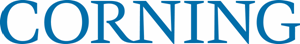 무선 설계 및 해석 연구원 모집 (RF Design Research Engineer)코닝은 소재 과학 분야에서 혁신을 주도하는 세계적인 기업입니다. 코닝은 특수 유리, 세라믹 소재, 광학 부문에서 165년 이상 축적해 온 독보적인 전문 지식과 기술을 활용하여 새로운 산업을 창출하고 사람들의 삶을 변화시키는 제품들을 개발해왔습니다. 현재 코닝의 제품은 가전, 통신, 자동차, 생명공학 등 여러 산업 부문에서 사용되고 있습니다. 코닝은 1970년대 초 소비자 제품과 TV관련 기술로 한국시장에 진출했으며, 코닝정밀소재㈜는 1995년 코닝과 삼성이 TFT-LCD 기판유리 제조를 위해 설립하였으며, 2014년 초 코닝이 삼성 지분 전량을 인수하면서 미국 코닝의 100% 투자 법인이 되었습니다. 현재 평판 디스플레이용 기판유리, 스마트폰 및 태블릿 PC 용 커버글라스 등을 제조하고 있습니다. 홈페이지: www.corning.com | 홍보영상: www.youtube.com/user/CorningIncorporatedJob Title: 무선·전자기파 설계 및 해석 연구원 | RF Design Research EngineerPurpose of the Position:유리∙세라믹 기반 무선전자기파 소자 설계 및 해석차세대 무선 시스템(5G/6G)용 복합 소재 ·소자 개발 (예. 안테나, 필터, 메타물질)유리기반 무선 성능 향상 구조 설계매질-전자기파 (예. Far IR, RF, THz) Interaction 연구 및 신규 아이템 고안성능 개선을 위한 실험 guideline 제시 및 핵심 기술 IP 확보 전자기파 응용기술 트렌드 이해를 통한 유리소재 기반 제품개발 방향 (기술 Roadmap) 제시근무 조건: 정규직근무지: Corning Technology Center Korea 충남 아산 소재Required Education & Experience:전자·전파공학·물리학 전공 박사 혹은 관련 분야 경력 8년 이상의 석사 무선 소자 설계 전문가Required Skills:전자기파 해석 및 관련 S/W (HFSS, COMSOL, 기구 설계 Tool) 운영 및 소자 설계 실무 경력무선 측정 평가 실무 경력High-level 비즈니스 영어 커뮤니케이션 (특히 speaking/writing) 역량 접수 안내전형절차: 서류전형 → 전화 인터뷰 → 인터뷰(기술, 임원) → 채용검진 → 입사접수: CV와 자기소개서(자유형식)를 담당자 이메일로 제출문의처: 전현진 프로 (041-520-2137 / hyeonjin.jeon@corning.com)